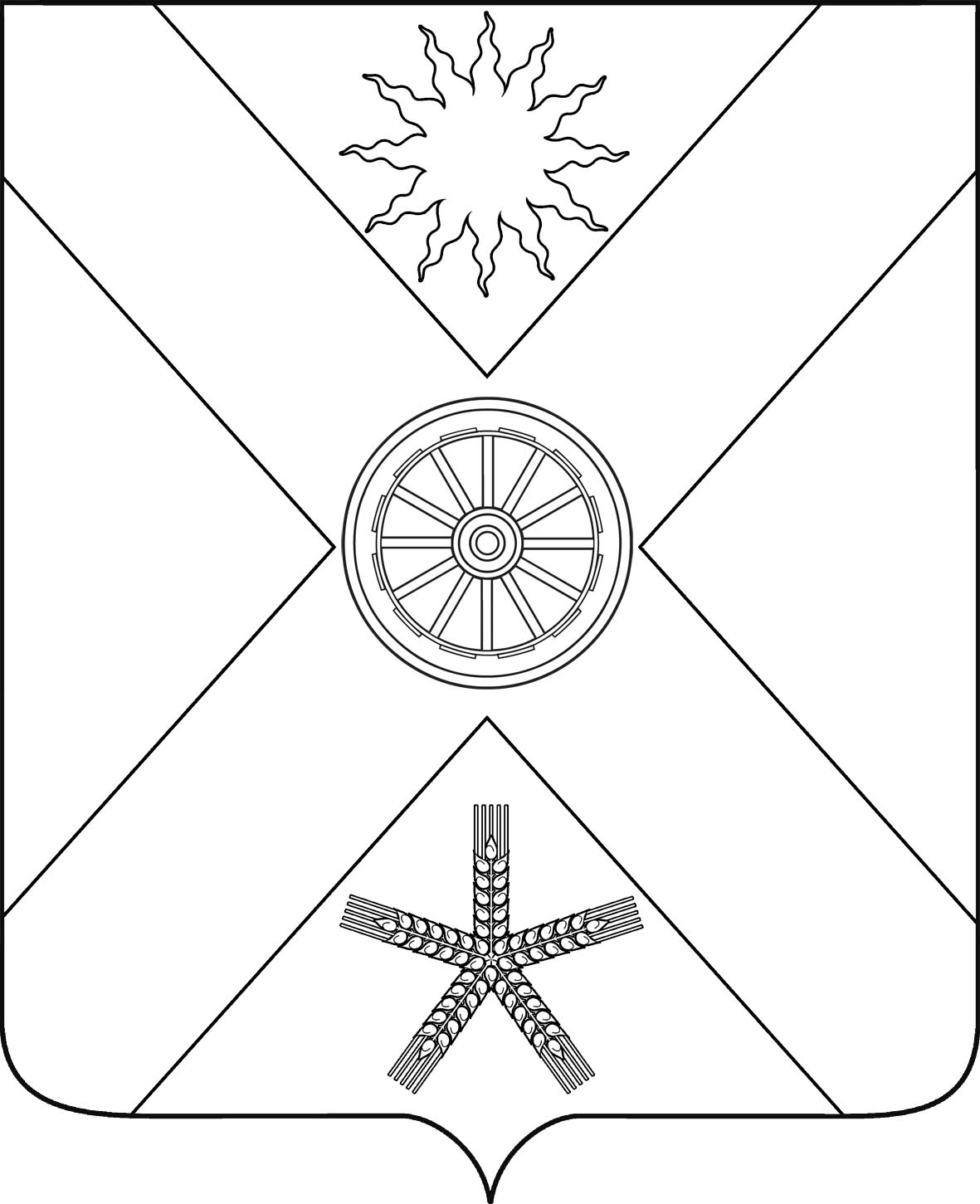 РОССИЙСКАЯ ФЕДЕРАЦИЯРОСТОВСКАЯ  ОБЛАСТЬ ПЕСЧАНОКОПСКИЙ РАЙОНМУНИЦИПАЛЬНОЕ ОБРАЗОВАНИЕ«ПЕСЧАНОКОПСКОЕ СЕЛЬСКОЕ ПОСЕЛЕНИЕ»АДМИНИСТРАЦИЯ  ПЕСЧАНОКОПСКОГО   СЕЛЬСКОГО ПОСЕЛЕНИЯПОСТАНОВЛЕНИЕ21.01.2020                                     №23                            с. ПесчанокопскоеВ соответствии с постановлением Администрации Песчанокопского сельского поселения  от 24.10.2018 №228 «Об утверждении Порядка разработки, реализации и оценки эффективности муниципальных программ Песчанокопского сельского поселения Песчанокопского района»,ПОСТАНОВЛЯЮ:Утвердить  отчет об исполнении плана реализации   муниципальной  программы  Песчанокопского  сельского   поселения   Песчанокопского  района   «Обеспечение качественными жилищно - коммунальными услугами населения Песчанокопского сельского поселения Песчанокопского района»  за  2-е полугодие 2019  года  (далее – отчет о  реализации) согласно приложению к настоящему постановлению.       2.Настоящее постановление подлежит  опубликованию в информационном бюллетене Песчанокопского сельского поселения и размещению на официальном сайте Администрации Песчанокопского сельского поселения в сети Интернет.       3. Контроль  за  исполнением  настоящего постановления возложить на начальника сектора муниципального хозяйства (Нефедову Н.Н.)         Глава Администрации Песчанокопского сельского поселения		          А.В. ОстрогорскийПостановление вносит: начальник сектора    муниципального хозяйстваПриложение                                                                                                                                     к постановлению Администрации                                                                                                                                                                                                                 Песчанокопского сельского поселения  от 21.01.2020  №23                                                                                                                           ОтчетО реализации муниципальной программы Песчанокопского сельского поселения «Обеспечение качественными жилищно - коммунальными услугами населения Песчанокопского сельского поселения Песчанокопского района»   за 2-е полугодие  2019 года (далее – Отчет)Конкретные результаты, достигнутые за 2-е полугодие 2019 годаВ целях создания условий для реализации муниципальной программы «Обеспечение качественными жилищно - коммунальными услугами населения Песчанокопского сельского поселения Песчанокопского района»  (далее – муниципальная программа), утвержденной постановлением Администрации Песчанокопского сельского поселения от 30.10.2018 №237  «Об утверждении муниципальной программы «Обеспечение качественными жилищно - коммунальными услугами населения Песчанокопского сельского поселения Песчанокопского района»  » Администрацией Песчанокопского сельского поселения реализован комплекс мероприятий, в результате которых достигнуты следующие результаты.На реализацию муниципальной программы «Обеспечение качественными жилищно - коммунальными услугами населения Песчанокопского сельского поселения Песчанокопского района» в 2019 году предусмотрено 9108,5 тыс. рублей. Фактически освоено  за 2- е полугодие 8171,3 тыс. рублей.Результаты реализации основных мероприятий, а также сведения о достижении контрольных событий муниципальной программыДостижению результатов во 2-м полугодии 2019 года способствовала реализация основных мероприятий.В рамках подпрограммы 1. «Содержание объектов коммунальной инфраструктуры» предусмотрена реализация 1.1 основного мероприятия.Основное мероприятие 1.1. «Текущее содержание газопроводов».В рамках подпрограммы 2. «Организация капитального ремонта общего имущества в многоквартирных домах» предусмотрена реализация  2.1 основного мероприятия.Основное мероприятие 2.1 «Обслуживание портала по капитальному ремонту МКД»В рамках подпрограммы 3. «Благоустройство территорий» предусмотрена реализация  3.1-3.5  основного мероприятия.Основное мероприятие 3.1  «Благоустройство территории Песчанокопского сельского поселения»Основное мероприятие 3.2  «Содержание мест захоронения».Основное мероприятие 3.3 «Создание безопасных и благоприятных условий проживания граждан».Основное мероприятие 3.4 «Прочие мероприятия по благоустройству».Основное мероприятие 3.5 «Газоснабжение «Вечного огня».Отчет об исполнении плана реализации муниципальной программы «Обеспечение качественными жилищно - коммунальными услугами населения Песчанокопского сельского поселения Песчанокопского района» за 2-е полугодие 2019 года приведен в приложении № 1 к настоящему Отчету.Сведения о выполнении основных мероприятий, контрольных событий муниципальной программы за 2-е полугодие 2019 года приведены в приложении № 2 к настоящему Отчету.Раздел 3. Анализ факторов, повлиявших на ход реализации муниципальной программыФакторы, оказавшие влияние на ход реализации муниципальной программы отсутствуют.Раздел 4. Сведения об использовании бюджетных ассигнований и внебюджетных средств на реализацию муниципальной программыОбъем запланированных расходов на реализацию муниципальной программы на   2019 года за счет средств бюджета Песчанокопского сельского поселения Песчанокопского района составил  9108,5 тыс. рублей.  Фактически освоено 8171,3 тыс. рублей  во 2-м полугодие 2019 года.По подпрограмме 1. «Содержание объектов коммунальной инфраструктуры» предусмотрена реализация 1.1 основного мероприятия.Основное мероприятие 1.1. «Текущее содержание газопроводов и котельной» -  в сумме 214,6 тыс.рублей.По  подпрограмме 2. «Организация капитального ремонта общего имущества в многоквартирных домах» предусмотрена реализация  2.1 основного мероприятия.Основное мероприятие 2.1 «Обслуживание портала по капитальному ремонту МКД» в сумме 33,8 тыс. рублей.По подпрограмме 3. «Благоустройство территорий» предусмотрена реализация  3.1-3.5  основного мероприятия – в сумме 7922,9 тыс. рублей.Основное мероприятие 3.1  «Благоустройство территории Песчанокопского сельского поселения» - 3257,7 тыс. рублей.Основное мероприятие 3.2  «Содержание мест захоронения». – 496,3 тыс. рублей.Основное мероприятие 3.3 «Создание безопасных и благоприятных условий проживания граждан» 2897,0 тыс. рублей.Основное мероприятие 3.4 «Прочие мероприятия по благоустройству»- 1039,6 тыс. рублей.Основное мероприятие 3.5 «Газоснабжение «Вечного огня» - 232,3 тыс. рублей..Сведения об использовании бюджетных ассигнований на реализацию муниципальной программы за 2-е полугодие 2019 года приведены в приложении № 3 к настоящему Отчету.Раздел 5. Сведения о достижении значений показателей муниципальной программы, подпрограмм муниципальной программы за 2- е полугодие 2019 годаМуниципальной программой и подпрограммой муниципальной программы предусмотрены показатели, по которым фактические значения соответствуют плановым.Сведения о достижении значений показателей приведены в приложении № 4 к настоящему Отчету.Информация о возникновении экономии бюджетных ассигнований на реализацию основных мероприятий муниципальной программы, в том числе в результате проведения закупок, при условии его исполнения в полном объеме в за 2- е полугодие 2019 год приведена в приложении № 5 к настоящему Отчету.Информация об основных мероприятиях, финансируемых за счет средств бюджета Песчанокопского сельского поселения Песчанокопского района, выполненных в полном объеме приведена в приложении № 6 к настоящему Отчету.Раздел 6. Результаты оценки эффективности реализации муниципальной программыЭффективность муниципальной программы определяется на основании степени выполнения целевых показателей, основных мероприятий и оценки бюджетной эффективности муниципальной программы.1. Степень достижения целевых показателей муниципальной программы, подпрограмм муниципальной программы:эффективность хода реализации целевого показателя 1 равна 1.Суммарная оценка степени достижения целевых показателей муниципальной программы составляет 1, что характеризует высокий уровень эффективности реализации муниципальной программы по степени достижения целевых показателей во 2-м полугодие 2019 года.2. Степень реализации основных мероприятий, финансируемых за счет средств бюджета Песчанокопского сельского поселения Песчанокопского района, оценивается как доля основных мероприятий, выполненных в полном объеме.Степень реализации основных мероприятий составляет 1, что характеризует высокий уровень эффективности реализации муниципальной программы по степени реализации основных мероприятий.3. Бюджетная эффективность реализации муниципальной программы рассчитывается в несколько этапов:3.1. Степень реализации основных мероприятий, финансируемых за счет средств бюджета Песчанокопского сельского поселения Песчанокопского района, оценивается как доля мероприятий, выполненных в полном объеме.Степень реализации основных мероприятий, муниципальной программы составляет 1,0.3.2. Степень соответствия запланированному уровню расходов за счет средств бюджета Песчанокопского сельского поселения Песчанокопского района составляет 1,0.3.3. Эффективность использования средств бюджета Песчанокопского сельского поселения Песчанокопского района на реализацию муниципальной программы составляет 1,0, что характеризует высокий уровень бюджетной эффективности реализации муниципальной программы во 2-м полугодии  2019 года.Уровень реализации муниципальной программы в целом составляет 1. Таким образом, можно сделать вывод о высоком уровне реализации муниципальной программы по итогам 2–го полугодия 2019 года.Приложениек постановлению Администрации Песчанокопского сельского поселения  от  21.01.2020     №23 Отчет об исполнении плана  реализации  муниципальной программы Песчанокопского сельского поселения Песчанокопского района«Обеспечение качественными жилищно-коммунальными услугами населения Песчанокопского сельского поселения Песчанокопского района»  за 2 –е полугодие  2019  год                          Приложение № 2к ОтчетуСВЕДЕНИЯо выполнении основных мероприятий, контрольных событий муниципальной программы за 2- е полугодие  2019 годаПриложение № 3к Отчету
СВЕДЕНИЯоб использовании бюджетных ассигнований на реализацию муниципальной программы за 1-е полугодие  2019 года Приложение № 4к ОтчетуСВЕДЕНИЯ о достижении значений показателей (индикаторов) Приложение № 5к ОтчетуИНФОРМАЦИЯо возникновении экономии бюджетных ассигнований на реализацию основных мероприятий муниципальной программы, в том числе в результате проведения закупок, при условии его исполнении в полном объеме в 2-м полугодие 2019 года                                                                                                                                          Приложение № 6к ОтчетуИНФОРМАЦИЯоб основных мероприятиях, финансируемых за счет средств бюджета Песчанокопского сельского поселения  выполненных в полном объеме           Начальник сектора муниципального хозяйства Администрации Песчанокопского  сельского поселения			                                                                             Н.Н. НефедоваОб утверждении отчета об исполнении плана реализации муниципальной программы Песчанокопского сельского поселения Песчанокопского района «Обеспечение качественными жилищно- коммунальными услугами населения Песчанокопского сельского поселения Песчанокопского района»  за 2- е полугодие   2019  года.№ п/пНаименование основного мероприятия, контрольного события программыОтветственный 
 исполнитель  
  (заместитель руководителя ОИВ/ФИО)Результат реализации мероприятия (краткое описание)Фактическая дата начала   
реализации 
мероприятияФактическая дата окончания реализации  
мероприятия, наступления  
контрольного событияРасходы бюджета на реализацию муниципальной      
программы, тыс. руб.Расходы бюджета на реализацию муниципальной      
программы, тыс. руб.Объем неосвоенных средств и причин не освоения№ п/пНаименование основного мероприятия, контрольного события программыОтветственный 
 исполнитель  
  (заместитель руководителя ОИВ/ФИО)Результат реализации мероприятия (краткое описание)Фактическая дата начала   
реализации 
мероприятияФактическая дата окончания реализации  
мероприятия, наступления  
контрольного событияПредусмотрено муниципальной программойфакт на отчетную дату <1>Объем неосвоенных средств и причин не освоения1223456781Подпрограмма 1 «Содержание объектов коммунальной инфраструктуры»Подпрограмма 1 «Содержание объектов коммунальной инфраструктуры»Подпрограмма 1 «Содержание объектов коммунальной инфраструктуры»Подпрограмма 1 «Содержание объектов коммунальной инфраструктуры»Подпрограмма 1 «Содержание объектов коммунальной инфраструктуры»Подпрограмма 1 «Содержание объектов коммунальной инфраструктуры»Подпрограмма 1 «Содержание объектов коммунальной инфраструктуры»Подпрограмма 1 «Содержание объектов коммунальной инфраструктуры»1.1    Основное мероприятие- текущее содержание газопроводовМуниципальный секторРемонт газопроводов, проведение технического обслуживания газопроводов и котельной. 01.01.201931.12.2019289,0214,674,4ИТОГО: 289,0214,674,42Подпрограмма 2  «Организация капитального ремонта общего имущества в многоквартирных домах»Подпрограмма 2  «Организация капитального ремонта общего имущества в многоквартирных домах»Подпрограмма 2  «Организация капитального ремонта общего имущества в многоквартирных домах»Подпрограмма 2  «Организация капитального ремонта общего имущества в многоквартирных домах»Подпрограмма 2  «Организация капитального ремонта общего имущества в многоквартирных домах»Подпрограмма 2  «Организация капитального ремонта общего имущества в многоквартирных домах»Подпрограмма 2  «Организация капитального ремонта общего имущества в многоквартирных домах»Подпрограмма 2  «Организация капитального ремонта общего имущества в многоквартирных домах»2.1Основное мероприятие - обслуживание портала по  капитальному ремонту МКДМуниципальный секторДоступ на портал и на работа на нем01.01.201931.12.201936,033,82,2ИТОГО:36,033,82,23Подпрограмма 3 «Благоустройство  территорий»Подпрограмма 3 «Благоустройство  территорий»Подпрограмма 3 «Благоустройство  территорий»Подпрограмма 3 «Благоустройство  территорий»Подпрограмма 3 «Благоустройство  территорий»Подпрограмма 3 «Благоустройство  территорий»Подпрограмма 3 «Благоустройство  территорий»Подпрограмма 3 «Благоустройство  территорий»3.1Основное мероприятие -  по благоустройству территории Песчанокопского сельского поселенияМуниципальный секторУлучшение и поддержка состояния зеленых насаждений. Уборка территории.01.01.201931.12.20193799,53257,7541,83.2Основное мероприятия-  содержание мест захороненияМуниципальный секторУборка территорий  кладбищ 01.01.201931.12.2019539,0496,342,73.3Основное мероприятие -  по созданию безопасных и благоприятных условий проживания гражданМуниципальный секторУлучшение внешнего вида территории поселения, способствующего комфортной жизнедеятельности  (благоустройство Сквера 30- лет ВЛКСМ, ремонт фонтанов).01.01.201931.12.20193019,52897,0122,53.4Основное мероприятие -  прочие мероприятия по благоустройствуМуниципальный секторУлучшение внешнего вида территории поселения (Приобретение хоз.инвентаря, бензина на косилки,посадочного материала)01.01.201931.12.20191065,51039,625,93.5Основное мероприятие-  газоснабжение «Вечного огня»Муниципальный секторОплата за газ на «Вечном огне» памятника- Обелиска01.01.201931.12.2019360,0232,3127,7ИТОГО:8783,57922,9860,6№ п/пНомер и наименованиеОтветственный 
 исполнитель, соисполнитель, участник
(должность/ ФИО)Плановый срок окончания реализацииФактический срокФактический срокРезультатРезультатПричины не реализации/ реализации не в полном объеме№ п/пНомер и наименованиеОтветственный 
 исполнитель, соисполнитель, участник
(должность/ ФИО)Плановый срок окончания реализацииначала
реализацииокончания
реализациизапланированныедостигнутыеПричины не реализации/ реализации не в полном объеме1123456789Муниципальная программа « Обеспечение качественными жилищно-коммунальными услугами населения Песчанокопского сельского поселения Песчанокопского района»  Муниципальная программа « Обеспечение качественными жилищно-коммунальными услугами населения Песчанокопского сельского поселения Песчанокопского района»  Муниципальная программа « Обеспечение качественными жилищно-коммунальными услугами населения Песчанокопского сельского поселения Песчанокопского района»  Муниципальная программа « Обеспечение качественными жилищно-коммунальными услугами населения Песчанокопского сельского поселения Песчанокопского района»  Муниципальная программа « Обеспечение качественными жилищно-коммунальными услугами населения Песчанокопского сельского поселения Песчанокопского района»  Муниципальная программа « Обеспечение качественными жилищно-коммунальными услугами населения Песчанокопского сельского поселения Песчанокопского района»  Муниципальная программа « Обеспечение качественными жилищно-коммунальными услугами населения Песчанокопского сельского поселения Песчанокопского района»  Муниципальная программа « Обеспечение качественными жилищно-коммунальными услугами населения Песчанокопского сельского поселения Песчанокопского района»  Муниципальная программа « Обеспечение качественными жилищно-коммунальными услугами населения Песчанокопского сельского поселения Песчанокопского района»  Муниципальная программа « Обеспечение качественными жилищно-коммунальными услугами населения Песчанокопского сельского поселения Песчанокопского района»  1.1.Подпрограмма 1. «Содержание объектов коммунальной инфраструктуры»XXXX–1.11.1Основное мероприятие –  текущее содержание газопроводов31.12.201901.01.201931.12.2019Покраска, ремонт газопроводов. Проведение технического обслуживания газопроводовПроведение технического обслуживания газопровода–22Подпрограмма «Организация капитального ремонта общего имущества многоквартирных домов»31.12.201901.01.201931.12.20192.12.1Основное мероприятие – обслуживание портала по капитальному ремонту МКДОткрытие доступа на порталеРабота на портале3Подпрограмма «Благоустройство территорий»Подпрограмма «Благоустройство территорий»31.12.201901.01.201931.12.20193.1Основное мероприятие – благоустройство территории Песчанокопского сельского поселенияОсновное мероприятие – благоустройство территории Песчанокопского сельского поселенияУлучшение и поддержка состояния зеленых насаждений. Уборка территории поселения.Улучшение и поддержка состояния зеленых насаждений. Уборка территории поселения.3.2Основное мероприятие - содержание мест захороненияОсновное мероприятие - содержание мест захороненияУборка территорий кладбищУборка территорий кладбищ, покос сорной растительности3.3Основное мероприятие – создание безопасных и благоприятных условий проживания гражданОсновное мероприятие – создание безопасных и благоприятных условий проживания гражданУлучшение внешнего вида территории поселения, способствующего комфортной жизнедеятельности Улучшение внешнего вида территории поселения, способствующего комфортной жизнедеятельности (благоустройство Сквера 30-лет ВЛКСМ, ремонт фонтана)3.4Основное мероприятие – прочие мероприятия по благоустройству Основное мероприятие – прочие мероприятия по благоустройству Улучшение внешнего вида территории поселения Улучшение внешнего вида территории поселения (приобретение хоз.инвентаря, бензин на косилки, посадочный материал)3.5Основное мероприятие- газоснабжение  «Вечного огня»Основное мероприятие- газоснабжение  «Вечного огня»Газоснабжение «Вечного огня»Оплата за газоснабжение «Вечного огня»Наименование муниципальной программы, подпрограммы,           основного мероприятияИсточники финансированияОбъем расходов (тыс.рублей), предусмотренныхОбъем расходов (тыс.рублей), предусмотренныхФактические расходы (тыс. рублей)Наименование муниципальной программы, подпрограммы,           основного мероприятияИсточники финансированиямуниципальной программойсводной бюджетной росписьюФактические расходы (тыс. рублей)12345«Обеспечение качественными жилищно - коммунальными услугами населения Песчанокопского сельского поселения Песчанокопского района» всего9108,59108,58171,3«Обеспечение качественными жилищно - коммунальными услугами населения Песчанокопского сельского поселения Песчанокопского района» областной бюджет0,00,00,0«Обеспечение качественными жилищно - коммунальными услугами населения Песчанокопского сельского поселения Песчанокопского района» местный бюджет9108,59108,58171,3№ п/пНомер и наименованиеЕдиницаизмеренияЗначения показателей (индикаторов) муниципальной программы, подпрограммы муниципальной программыЗначения показателей (индикаторов) муниципальной программы, подпрограммы муниципальной программыЗначения показателей (индикаторов) муниципальной программы, подпрограммы муниципальной программыОбоснование отклонений значений показателя (индикатора) на конец отчетного года (при наличии)№ п/пНомер и наименованиеЕдиницаизмерения2019 год2019 год2019 годОбоснование отклонений значений показателя (индикатора) на конец отчетного года (при наличии)№ п/пНомер и наименованиеЕдиницаизмерения2019 годпланфактОбоснование отклонений значений показателя (индикатора) на конец отчетного года (при наличии)1234567Муниципальная программа «Обеспечение качественными жилищно - коммунальными услугами населения Песчанокопского сельского поселения Песчанокопского района»  Муниципальная программа «Обеспечение качественными жилищно - коммунальными услугами населения Песчанокопского сельского поселения Песчанокопского района»  Муниципальная программа «Обеспечение качественными жилищно - коммунальными услугами населения Песчанокопского сельского поселения Песчанокопского района»  Муниципальная программа «Обеспечение качественными жилищно - коммунальными услугами населения Песчанокопского сельского поселения Песчанокопского района»  Муниципальная программа «Обеспечение качественными жилищно - коммунальными услугами населения Песчанокопского сельского поселения Песчанокопского района»  Муниципальная программа «Обеспечение качественными жилищно - коммунальными услугами населения Песчанокопского сельского поселения Песчанокопского района»  Муниципальная программа «Обеспечение качественными жилищно - коммунальными услугами населения Песчанокопского сельского поселения Песчанокопского района»  1.Создание безопасных и благоприятных условий проживания граждан;комплексное решение вопросов, связанных с организацией благоустройства, обеспечением чистоты и порядка; повышение качества жизни населения; поддержание в надлежащем виде и улучшение санитарно- эпидемиологического состояния  территории поселения; предотвращение негативного воздействия на окружающую  среду; благоустройство мест захоронения;процент9108,59108,58171,3№ п/пНаименование основного мероприятия подпрограммыОжидаемый результатФактическисложившийся результатСумма экономии(тыс. рублей)Сумма экономии(тыс. рублей)№ п/пНаименование основного мероприятия подпрограммыОжидаемый результатФактическисложившийся результатвсегов том числе в результате проведения закупок123456Муниципальная программа «Обеспечение качественными жилищно - коммунальными услугами населения Песчанокопского сельского поселения Песчанокопского района»ХХ1Подпрограмма 1. «Содержание объектов коммунальной инфраструктуры»2Подпрограмма 2. «Организация капитального ремонта общего имущества в многоквартирных домах»3Подпрограмма 3. «Благоустройство территори»Количество основных мероприятий, запланированныхк реализации в 2019 годуКоличество основных мероприятий, выполненныхв полном объеме в 2019 годуСтепень реализации основных мероприятийВсего, в том числе:111– основные мероприятия, результаты которых оцениваются на основании числовых (в абсолютных или относительных величинах) значений показателей (индикаторов)Х– иные основные мероприятия, результаты, реализации которых оцениваются как наступление или не наступление контрольного события (событий) и (или) достижение качественного результатаХ